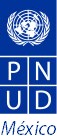  Informe Anual 2012Fecha elaboración: enero 2013Información general Desempeño de Proyecto (Se informa únicamente sobre los resultados en los que participa pnud)Riesgos4.PROBLEMAS/ASPECTOS RELEVANTES5.DESEMPEÑO FINANCIERO ANUALElaborado por: Claudia Flores Suárez. Administradora de Proyecto                            Sonia Silva Swanson. Monitoreo y EvaluaciónFecha: 24 de enero 2013Título completoOPAS 1969 Prevención de conflictos, desarrollo de acuerdos y construcción de la paz en comunidades con personas internamente desplazadas en Chiapas, México (2009-2012). No. de proyecto00064022Agencia de ejecuciónPNUDPresupuesto total PNUD aprobadoUSD  3,652,659Presupuesto PNUD disponible para 2012USD  2,144,588.03Duración del proyectoDel 02/10/2009 al 02/10/2012.Resultado de CPDEs el efecto 8 y 9 5. Consolidar la democracia para la vigencia de los derechos mediante la participación efectiva de la sociedad; fortalecimiento institucional acorde con la pluralidad política, social y culturalBreve descripción del proyecto:El Programa Conjunto tiene como objetivo fortalecer las capacidades para la reducción de los conflictos y tensiones en Chiapas. Contempla originalmente como beneficiarios a 24 comunidades  internamente desplazadas, a raíz del conflicto de 1994. La estrategia de intervención actúa en tres áreas programáticas. En la primera área se instrumentan acciones de fortalecimiento al desarrollo institucional de justicia penal, el sistema penitenciario y la seguridad, apoyado en diagnósticos locales y que a su vez promuevan la equidad de género, todo esto con el fin de mejorar el acceso a la justicia penal para la población desplazada. La segunda área programática del Programa en Conjunto encamina sus acciones al fortalecimiento de las capacidades locales y estatales para la reducción y resolución no violenta de conflictos y la construcción de una cultura de paz. La tercera área corresponde a acciones que buscan mejorar las condiciones de vida a través de la mejora de la vivienda y del ingreso de las personas desplazadas.La ejecución del Programa Conjunto contribuirá  al cumplimiento de los Objetivos del Desarrollo de Milenio (ODM) del país, específicamente a los objetivos para erradicar la pobreza extrema y el hambre, promover  la igualdad entre los géneros,  reducir la mortalidad infantil y mejorar la salud materna.Breve descripción del proyecto:El Programa Conjunto tiene como objetivo fortalecer las capacidades para la reducción de los conflictos y tensiones en Chiapas. Contempla originalmente como beneficiarios a 24 comunidades  internamente desplazadas, a raíz del conflicto de 1994. La estrategia de intervención actúa en tres áreas programáticas. En la primera área se instrumentan acciones de fortalecimiento al desarrollo institucional de justicia penal, el sistema penitenciario y la seguridad, apoyado en diagnósticos locales y que a su vez promuevan la equidad de género, todo esto con el fin de mejorar el acceso a la justicia penal para la población desplazada. La segunda área programática del Programa en Conjunto encamina sus acciones al fortalecimiento de las capacidades locales y estatales para la reducción y resolución no violenta de conflictos y la construcción de una cultura de paz. La tercera área corresponde a acciones que buscan mejorar las condiciones de vida a través de la mejora de la vivienda y del ingreso de las personas desplazadas.La ejecución del Programa Conjunto contribuirá  al cumplimiento de los Objetivos del Desarrollo de Milenio (ODM) del país, específicamente a los objetivos para erradicar la pobreza extrema y el hambre, promover  la igualdad entre los géneros,  reducir la mortalidad infantil y mejorar la salud materna. Resultado/Actividad  2: Reducción de la conflictividad mediante la construcción de una cultura de paz Resultado/Actividad  2: Reducción de la conflictividad mediante la construcción de una cultura de paz Resultado/Actividad  2: Reducción de la conflictividad mediante la construcción de una cultura de paz Resultado/Actividad  2: Reducción de la conflictividad mediante la construcción de una cultura de paz Resultado/Actividad  2: Reducción de la conflictividad mediante la construcción de una cultura de pazObjetivo: Con la puesta en práctica de las actividades y productos esperados se busca lograr  el fortalecimiento de capacidades locales de una manera integral en la   prevención  de  conflictos y en la construcción de una cultura de paz en la zona de intervención. Para el logro de este objetivo se integrarán  metodologías que contribuirán  a la superación de conflictos y al incremento de la participación pacífica en la resolución de los mismos. . Objetivo: Con la puesta en práctica de las actividades y productos esperados se busca lograr  el fortalecimiento de capacidades locales de una manera integral en la   prevención  de  conflictos y en la construcción de una cultura de paz en la zona de intervención. Para el logro de este objetivo se integrarán  metodologías que contribuirán  a la superación de conflictos y al incremento de la participación pacífica en la resolución de los mismos. . Objetivo: Con la puesta en práctica de las actividades y productos esperados se busca lograr  el fortalecimiento de capacidades locales de una manera integral en la   prevención  de  conflictos y en la construcción de una cultura de paz en la zona de intervención. Para el logro de este objetivo se integrarán  metodologías que contribuirán  a la superación de conflictos y al incremento de la participación pacífica en la resolución de los mismos. . Objetivo: Con la puesta en práctica de las actividades y productos esperados se busca lograr  el fortalecimiento de capacidades locales de una manera integral en la   prevención  de  conflictos y en la construcción de una cultura de paz en la zona de intervención. Para el logro de este objetivo se integrarán  metodologías que contribuirán  a la superación de conflictos y al incremento de la participación pacífica en la resolución de los mismos. . Objetivo: Con la puesta en práctica de las actividades y productos esperados se busca lograr  el fortalecimiento de capacidades locales de una manera integral en la   prevención  de  conflictos y en la construcción de una cultura de paz en la zona de intervención. Para el logro de este objetivo se integrarán  metodologías que contribuirán  a la superación de conflictos y al incremento de la participación pacífica en la resolución de los mismos. . IndicadoresLínea de baseMeta (general o anual)Avance (Resultados)Avance (Resultados)Producto 2.4 Contrapartes de gobierno, sociedad civil y población meta cuentan con el acompañamiento y asesoría técnica para el diseño de políticas públicas e instrumentos de gestión para la atención a la población desplazada.Producto 2.4 Contrapartes de gobierno, sociedad civil y población meta cuentan con el acompañamiento y asesoría técnica para el diseño de políticas públicas e instrumentos de gestión para la atención a la población desplazada.Producto 2.4 Contrapartes de gobierno, sociedad civil y población meta cuentan con el acompañamiento y asesoría técnica para el diseño de políticas públicas e instrumentos de gestión para la atención a la población desplazada.Producto 2.4 Contrapartes de gobierno, sociedad civil y población meta cuentan con el acompañamiento y asesoría técnica para el diseño de políticas públicas e instrumentos de gestión para la atención a la población desplazada.Producto 2.4 Contrapartes de gobierno, sociedad civil y población meta cuentan con el acompañamiento y asesoría técnica para el diseño de políticas públicas e instrumentos de gestión para la atención a la población desplazada.Número de actores institucionales, población desplazada y actores clave que participaron en los foros de difusión de la ley, ciudadanía, entre otros /# actores institucionales, población desplazada y actores clave identificadosEn noviembre de 2010, se llevó a cabo un Congreso Nacional de Mediación en Chiapas, sin embargo, es importante resaltar que los objetivos y alcances de dicho evento son distintos, pues su formato era de conferencias y estaba dirigido  a otro público.Se han realizado cuatro talleres de fortalecimiento de capacidades en temas de gestión, contraloría social, conocimiento de instrumentos internacionales de protección de los derechos humanos de los pueblos indígenas  en lengua ch´ol, tsotsil y tzeltal. .  En total se contó con una participación de 224 asistentesSe realizaron siete foros-taller de Promoción de la Ley  para la Prevención y Atención de Desplazamientos internos en el estado de Chiapas, con una asistencia de  356 asistentes.Se realizaron cuatro intercambios de experiencias con población desplazada para el fortalecimiento de capacidades de diálogo democrático y desarrollo de proyectos productivos con una asistencia de 174 participantes.Número de actores institucionales, población desplazada y actores clave que participaron en los foros de difusión de la ley, ciudadanía, entre otros /# actores institucionales, población desplazada y actores clave identificadosEn noviembre de 2010, se llevó a cabo un Congreso Nacional de Mediación en Chiapas, sin embargo, es importante resaltar que los objetivos y alcances de dicho evento son distintos, pues su formato era de conferencias y estaba dirigido  a otro público.2.El documento final del del Foro de Diálogo Democrático recoge las conclusiones y recomendaciones de más de seis grupos de trabajo multiactor, mismas que están sistematizados en las memorias del Foro. El producto de éste evento, fue construir  más de seis recomendaciones para las políticas públicas en materia de desplazados.Número de actores institucionales, población desplazada y actores clave que participaron en los foros de difusión de la ley, ciudadanía, entre otros /# actores institucionales, población desplazada y actores clave identificadosEn noviembre de 2010, se llevó a cabo un Congreso Nacional de Mediación en Chiapas, sin embargo, es importante resaltar que los objetivos y alcances de dicho evento son distintos, pues su formato era de conferencias y estaba dirigido  a otro público.Producto 2.5 Mecanismos y espacios de diálogo interinstitucional para la prevención de conflictos en la zona de intervención implementados o fortalecidos para la gestión de la atención a la población desplazadaProducto 2.5 Mecanismos y espacios de diálogo interinstitucional para la prevención de conflictos en la zona de intervención implementados o fortalecidos para la gestión de la atención a la población desplazadaProducto 2.5 Mecanismos y espacios de diálogo interinstitucional para la prevención de conflictos en la zona de intervención implementados o fortalecidos para la gestión de la atención a la población desplazadaProducto 2.5 Mecanismos y espacios de diálogo interinstitucional para la prevención de conflictos en la zona de intervención implementados o fortalecidos para la gestión de la atención a la población desplazadaProducto 2.5 Mecanismos y espacios de diálogo interinstitucional para la prevención de conflictos en la zona de intervención implementados o fortalecidos para la gestión de la atención a la población desplazadaIndicadoresLínea de baseMeta (general o anual)Avances (Resultados)Avances (Resultados)Número de  Mecanismos interinstitucionales de diálogo que se están desarrollando Existen tres mesas de diálogo temáticas fijas en materia de justicia, agraria y otra mesa para el  conflicto puntual de las Chimalapas. Asimismo, el gobierno del estado establece mesas de diálogo que den respuestas puntual a las problemáticas de grupos sociales.Seguimiento a las tres mesas de gestión con Organizaciones de Base Se dio continuidad a los diálogos y compromisos interinstitucionales a través de reuniones periódicas con las Mesas Kichán, Mesa Ocosingo y Mesa UsipáSe dio continuidad a los diálogos y compromisos interinstitucionales a través de reuniones periódicas con las Mesas Kichán, Mesa Ocosingo y Mesa UsipáNúmero de acciones institucionales generadas a través de los mecanismos interinstitucionales establecidos por el PC, las cuales ayudan a mejorar las condiciones de vida No existían mecanismos interinstitucionales de diálogo con la población participanteResolución a un mínimo de dos casos en la zona de intervenciónConsolidación de las siguientes inversiones:Instalación de Invernaderos para el Grupo la Cascada por BANCHIAPASSe está gestionando la dotación de inversión productiva complementaria para el Grupo la Cascada a través de PROCAPI_/CDISeguimiento a la construcción de 120 fogones complementarios en Usipá por SEDESOLConstrucción de vía de acceso a San Francisco No te lo Dije, Salto de Agua.Adquisición de terreno para San José el Bascán a través de la CDI.Transferencia de lista de solicitudes de inversión en infraestructura comunitaria a las entidades gubernamentales correspondientesConsolidación de las siguientes inversiones:Instalación de Invernaderos para el Grupo la Cascada por BANCHIAPASSe está gestionando la dotación de inversión productiva complementaria para el Grupo la Cascada a través de PROCAPI_/CDISeguimiento a la construcción de 120 fogones complementarios en Usipá por SEDESOLConstrucción de vía de acceso a San Francisco No te lo Dije, Salto de Agua.Adquisición de terreno para San José el Bascán a través de la CDI.Transferencia de lista de solicitudes de inversión en infraestructura comunitaria a las entidades gubernamentales correspondientesDescripción breve del logro anual:Durante el 2012 el componente PNUD desarrolló una Alianza Estratégica con la organización civil Alianza Cívica/DECIDES que permitió ampliar el alcance de las acciones de diálogo democrático, especialmente aquellas relativas al fortalecimiento de capacidades para la organización y gestión comunitaria, conocimiento de instrumentos nacionales e internacionales sobre derechos humanos, conocimiento y aplicación de la Ley de Prevención y Atención al Desplazamiento Interno.En este sentido, durante el último semestre se realizaron diversos intercambios de experiencias entre la población desplazada que facilitaron la generación de alianzas de colaboración y difusión de conocimientos tendientes al fortalecimiento de las organizaciones de base existentes y su vinculación en mecanismos de acción más complejos, que entre otros factores derivaron en una Coalición de Representantes de Desplazados de Chiapas.Así mismo, se realizaron talleres de fortalecimiento de capacidades en contraloría social que brindaron a la población meta elementos para acceder y hacer válidos proyectos relativos al desarrollo comunitario. Aunado a estas acciones se difundió la Declaración de Naciones Unidas sobre los Derechos de los Pueblos Indígenas y la Constitución del estado de Chiapas en legua tsotsil, tzeltal y ch´ol.A través de estas acciones, la población meta ha aumentado sus capacidades de interlocución con y entre las organizaciones de base, instituciones, sociedad civil y academia, lo que coadyuva a los procesos de sostenibilidad de los procesos iniciados por el PC.Descripción breve del logro anual:Durante el 2012 el componente PNUD desarrolló una Alianza Estratégica con la organización civil Alianza Cívica/DECIDES que permitió ampliar el alcance de las acciones de diálogo democrático, especialmente aquellas relativas al fortalecimiento de capacidades para la organización y gestión comunitaria, conocimiento de instrumentos nacionales e internacionales sobre derechos humanos, conocimiento y aplicación de la Ley de Prevención y Atención al Desplazamiento Interno.En este sentido, durante el último semestre se realizaron diversos intercambios de experiencias entre la población desplazada que facilitaron la generación de alianzas de colaboración y difusión de conocimientos tendientes al fortalecimiento de las organizaciones de base existentes y su vinculación en mecanismos de acción más complejos, que entre otros factores derivaron en una Coalición de Representantes de Desplazados de Chiapas.Así mismo, se realizaron talleres de fortalecimiento de capacidades en contraloría social que brindaron a la población meta elementos para acceder y hacer válidos proyectos relativos al desarrollo comunitario. Aunado a estas acciones se difundió la Declaración de Naciones Unidas sobre los Derechos de los Pueblos Indígenas y la Constitución del estado de Chiapas en legua tsotsil, tzeltal y ch´ol.A través de estas acciones, la población meta ha aumentado sus capacidades de interlocución con y entre las organizaciones de base, instituciones, sociedad civil y academia, lo que coadyuva a los procesos de sostenibilidad de los procesos iniciados por el PC.Descripción breve del logro anual:Durante el 2012 el componente PNUD desarrolló una Alianza Estratégica con la organización civil Alianza Cívica/DECIDES que permitió ampliar el alcance de las acciones de diálogo democrático, especialmente aquellas relativas al fortalecimiento de capacidades para la organización y gestión comunitaria, conocimiento de instrumentos nacionales e internacionales sobre derechos humanos, conocimiento y aplicación de la Ley de Prevención y Atención al Desplazamiento Interno.En este sentido, durante el último semestre se realizaron diversos intercambios de experiencias entre la población desplazada que facilitaron la generación de alianzas de colaboración y difusión de conocimientos tendientes al fortalecimiento de las organizaciones de base existentes y su vinculación en mecanismos de acción más complejos, que entre otros factores derivaron en una Coalición de Representantes de Desplazados de Chiapas.Así mismo, se realizaron talleres de fortalecimiento de capacidades en contraloría social que brindaron a la población meta elementos para acceder y hacer válidos proyectos relativos al desarrollo comunitario. Aunado a estas acciones se difundió la Declaración de Naciones Unidas sobre los Derechos de los Pueblos Indígenas y la Constitución del estado de Chiapas en legua tsotsil, tzeltal y ch´ol.A través de estas acciones, la población meta ha aumentado sus capacidades de interlocución con y entre las organizaciones de base, instituciones, sociedad civil y academia, lo que coadyuva a los procesos de sostenibilidad de los procesos iniciados por el PC.Descripción breve del logro anual:Durante el 2012 el componente PNUD desarrolló una Alianza Estratégica con la organización civil Alianza Cívica/DECIDES que permitió ampliar el alcance de las acciones de diálogo democrático, especialmente aquellas relativas al fortalecimiento de capacidades para la organización y gestión comunitaria, conocimiento de instrumentos nacionales e internacionales sobre derechos humanos, conocimiento y aplicación de la Ley de Prevención y Atención al Desplazamiento Interno.En este sentido, durante el último semestre se realizaron diversos intercambios de experiencias entre la población desplazada que facilitaron la generación de alianzas de colaboración y difusión de conocimientos tendientes al fortalecimiento de las organizaciones de base existentes y su vinculación en mecanismos de acción más complejos, que entre otros factores derivaron en una Coalición de Representantes de Desplazados de Chiapas.Así mismo, se realizaron talleres de fortalecimiento de capacidades en contraloría social que brindaron a la población meta elementos para acceder y hacer válidos proyectos relativos al desarrollo comunitario. Aunado a estas acciones se difundió la Declaración de Naciones Unidas sobre los Derechos de los Pueblos Indígenas y la Constitución del estado de Chiapas en legua tsotsil, tzeltal y ch´ol.A través de estas acciones, la población meta ha aumentado sus capacidades de interlocución con y entre las organizaciones de base, instituciones, sociedad civil y academia, lo que coadyuva a los procesos de sostenibilidad de los procesos iniciados por el PC.Descripción breve del logro anual:Durante el 2012 el componente PNUD desarrolló una Alianza Estratégica con la organización civil Alianza Cívica/DECIDES que permitió ampliar el alcance de las acciones de diálogo democrático, especialmente aquellas relativas al fortalecimiento de capacidades para la organización y gestión comunitaria, conocimiento de instrumentos nacionales e internacionales sobre derechos humanos, conocimiento y aplicación de la Ley de Prevención y Atención al Desplazamiento Interno.En este sentido, durante el último semestre se realizaron diversos intercambios de experiencias entre la población desplazada que facilitaron la generación de alianzas de colaboración y difusión de conocimientos tendientes al fortalecimiento de las organizaciones de base existentes y su vinculación en mecanismos de acción más complejos, que entre otros factores derivaron en una Coalición de Representantes de Desplazados de Chiapas.Así mismo, se realizaron talleres de fortalecimiento de capacidades en contraloría social que brindaron a la población meta elementos para acceder y hacer válidos proyectos relativos al desarrollo comunitario. Aunado a estas acciones se difundió la Declaración de Naciones Unidas sobre los Derechos de los Pueblos Indígenas y la Constitución del estado de Chiapas en legua tsotsil, tzeltal y ch´ol.A través de estas acciones, la población meta ha aumentado sus capacidades de interlocución con y entre las organizaciones de base, instituciones, sociedad civil y academia, lo que coadyuva a los procesos de sostenibilidad de los procesos iniciados por el PC.Resultado/Actividad 3: Mejora de la vivienda y del ingreso de las personas internamente desplazadasResultado/Actividad 3: Mejora de la vivienda y del ingreso de las personas internamente desplazadasResultado/Actividad 3: Mejora de la vivienda y del ingreso de las personas internamente desplazadasResultado/Actividad 3: Mejora de la vivienda y del ingreso de las personas internamente desplazadasResultado/Actividad 3: Mejora de la vivienda y del ingreso de las personas internamente desplazadasResultado/Actividad 3: Mejora de la vivienda y del ingreso de las personas internamente desplazadasResultado/Actividad 3: Mejora de la vivienda y del ingreso de las personas internamente desplazadasResultado/Actividad 3: Mejora de la vivienda y del ingreso de las personas internamente desplazadasObjetivo: Se pretende mejorar las condiciones de vida de las personas desplazadas, a través de dos estrategias. La primera busca el  mejoramiento de infraestructuras de las viviendas de la población meta mediante el aprovisionamiento de piso firme, sanitarios ecológicos y estufas Lorena. En el marco de la estrategia se desarrollarán talleres de autoconstrucción de viviendas de calidad que puedan mejorar su entorno comunitario, con el objetivo de fortalecer las capacidades locales para que, en un futuro, las personas formadas sean responsables de impulsar las actividades de mejoramiento de la vivienda en sus propias comunidades y en otras circunvecinas. La segunda vertiente de la estrategia pretende reactivar la economía local y potencializar las posibilidades económicas de la población objetivo, a través de talleres que promuevan la realización  de actividades productivas y comerciales, tanto a nivel individual y familiar como en las plantaciones establecidas a fin de garantizar la seguridad alimentaria y la producción de excedentes para generar ingresos monetarios en el mercado local.A través de este plan de intervención el Programa cubrirá las necesidades básicas de las familias desplazadas en materia de salud, vivienda y autogestión, permitiéndoles tener una plataforma para la reinserción social basada en el respeto, autogestión y fortalecimiento de la sociedad civil y especialmente de la mujer como agente de construcción de paz.Objetivo: Se pretende mejorar las condiciones de vida de las personas desplazadas, a través de dos estrategias. La primera busca el  mejoramiento de infraestructuras de las viviendas de la población meta mediante el aprovisionamiento de piso firme, sanitarios ecológicos y estufas Lorena. En el marco de la estrategia se desarrollarán talleres de autoconstrucción de viviendas de calidad que puedan mejorar su entorno comunitario, con el objetivo de fortalecer las capacidades locales para que, en un futuro, las personas formadas sean responsables de impulsar las actividades de mejoramiento de la vivienda en sus propias comunidades y en otras circunvecinas. La segunda vertiente de la estrategia pretende reactivar la economía local y potencializar las posibilidades económicas de la población objetivo, a través de talleres que promuevan la realización  de actividades productivas y comerciales, tanto a nivel individual y familiar como en las plantaciones establecidas a fin de garantizar la seguridad alimentaria y la producción de excedentes para generar ingresos monetarios en el mercado local.A través de este plan de intervención el Programa cubrirá las necesidades básicas de las familias desplazadas en materia de salud, vivienda y autogestión, permitiéndoles tener una plataforma para la reinserción social basada en el respeto, autogestión y fortalecimiento de la sociedad civil y especialmente de la mujer como agente de construcción de paz.Objetivo: Se pretende mejorar las condiciones de vida de las personas desplazadas, a través de dos estrategias. La primera busca el  mejoramiento de infraestructuras de las viviendas de la población meta mediante el aprovisionamiento de piso firme, sanitarios ecológicos y estufas Lorena. En el marco de la estrategia se desarrollarán talleres de autoconstrucción de viviendas de calidad que puedan mejorar su entorno comunitario, con el objetivo de fortalecer las capacidades locales para que, en un futuro, las personas formadas sean responsables de impulsar las actividades de mejoramiento de la vivienda en sus propias comunidades y en otras circunvecinas. La segunda vertiente de la estrategia pretende reactivar la economía local y potencializar las posibilidades económicas de la población objetivo, a través de talleres que promuevan la realización  de actividades productivas y comerciales, tanto a nivel individual y familiar como en las plantaciones establecidas a fin de garantizar la seguridad alimentaria y la producción de excedentes para generar ingresos monetarios en el mercado local.A través de este plan de intervención el Programa cubrirá las necesidades básicas de las familias desplazadas en materia de salud, vivienda y autogestión, permitiéndoles tener una plataforma para la reinserción social basada en el respeto, autogestión y fortalecimiento de la sociedad civil y especialmente de la mujer como agente de construcción de paz.Objetivo: Se pretende mejorar las condiciones de vida de las personas desplazadas, a través de dos estrategias. La primera busca el  mejoramiento de infraestructuras de las viviendas de la población meta mediante el aprovisionamiento de piso firme, sanitarios ecológicos y estufas Lorena. En el marco de la estrategia se desarrollarán talleres de autoconstrucción de viviendas de calidad que puedan mejorar su entorno comunitario, con el objetivo de fortalecer las capacidades locales para que, en un futuro, las personas formadas sean responsables de impulsar las actividades de mejoramiento de la vivienda en sus propias comunidades y en otras circunvecinas. La segunda vertiente de la estrategia pretende reactivar la economía local y potencializar las posibilidades económicas de la población objetivo, a través de talleres que promuevan la realización  de actividades productivas y comerciales, tanto a nivel individual y familiar como en las plantaciones establecidas a fin de garantizar la seguridad alimentaria y la producción de excedentes para generar ingresos monetarios en el mercado local.A través de este plan de intervención el Programa cubrirá las necesidades básicas de las familias desplazadas en materia de salud, vivienda y autogestión, permitiéndoles tener una plataforma para la reinserción social basada en el respeto, autogestión y fortalecimiento de la sociedad civil y especialmente de la mujer como agente de construcción de paz.Objetivo: Se pretende mejorar las condiciones de vida de las personas desplazadas, a través de dos estrategias. La primera busca el  mejoramiento de infraestructuras de las viviendas de la población meta mediante el aprovisionamiento de piso firme, sanitarios ecológicos y estufas Lorena. En el marco de la estrategia se desarrollarán talleres de autoconstrucción de viviendas de calidad que puedan mejorar su entorno comunitario, con el objetivo de fortalecer las capacidades locales para que, en un futuro, las personas formadas sean responsables de impulsar las actividades de mejoramiento de la vivienda en sus propias comunidades y en otras circunvecinas. La segunda vertiente de la estrategia pretende reactivar la economía local y potencializar las posibilidades económicas de la población objetivo, a través de talleres que promuevan la realización  de actividades productivas y comerciales, tanto a nivel individual y familiar como en las plantaciones establecidas a fin de garantizar la seguridad alimentaria y la producción de excedentes para generar ingresos monetarios en el mercado local.A través de este plan de intervención el Programa cubrirá las necesidades básicas de las familias desplazadas en materia de salud, vivienda y autogestión, permitiéndoles tener una plataforma para la reinserción social basada en el respeto, autogestión y fortalecimiento de la sociedad civil y especialmente de la mujer como agente de construcción de paz.Objetivo: Se pretende mejorar las condiciones de vida de las personas desplazadas, a través de dos estrategias. La primera busca el  mejoramiento de infraestructuras de las viviendas de la población meta mediante el aprovisionamiento de piso firme, sanitarios ecológicos y estufas Lorena. En el marco de la estrategia se desarrollarán talleres de autoconstrucción de viviendas de calidad que puedan mejorar su entorno comunitario, con el objetivo de fortalecer las capacidades locales para que, en un futuro, las personas formadas sean responsables de impulsar las actividades de mejoramiento de la vivienda en sus propias comunidades y en otras circunvecinas. La segunda vertiente de la estrategia pretende reactivar la economía local y potencializar las posibilidades económicas de la población objetivo, a través de talleres que promuevan la realización  de actividades productivas y comerciales, tanto a nivel individual y familiar como en las plantaciones establecidas a fin de garantizar la seguridad alimentaria y la producción de excedentes para generar ingresos monetarios en el mercado local.A través de este plan de intervención el Programa cubrirá las necesidades básicas de las familias desplazadas en materia de salud, vivienda y autogestión, permitiéndoles tener una plataforma para la reinserción social basada en el respeto, autogestión y fortalecimiento de la sociedad civil y especialmente de la mujer como agente de construcción de paz.Objetivo: Se pretende mejorar las condiciones de vida de las personas desplazadas, a través de dos estrategias. La primera busca el  mejoramiento de infraestructuras de las viviendas de la población meta mediante el aprovisionamiento de piso firme, sanitarios ecológicos y estufas Lorena. En el marco de la estrategia se desarrollarán talleres de autoconstrucción de viviendas de calidad que puedan mejorar su entorno comunitario, con el objetivo de fortalecer las capacidades locales para que, en un futuro, las personas formadas sean responsables de impulsar las actividades de mejoramiento de la vivienda en sus propias comunidades y en otras circunvecinas. La segunda vertiente de la estrategia pretende reactivar la economía local y potencializar las posibilidades económicas de la población objetivo, a través de talleres que promuevan la realización  de actividades productivas y comerciales, tanto a nivel individual y familiar como en las plantaciones establecidas a fin de garantizar la seguridad alimentaria y la producción de excedentes para generar ingresos monetarios en el mercado local.A través de este plan de intervención el Programa cubrirá las necesidades básicas de las familias desplazadas en materia de salud, vivienda y autogestión, permitiéndoles tener una plataforma para la reinserción social basada en el respeto, autogestión y fortalecimiento de la sociedad civil y especialmente de la mujer como agente de construcción de paz.Objetivo: Se pretende mejorar las condiciones de vida de las personas desplazadas, a través de dos estrategias. La primera busca el  mejoramiento de infraestructuras de las viviendas de la población meta mediante el aprovisionamiento de piso firme, sanitarios ecológicos y estufas Lorena. En el marco de la estrategia se desarrollarán talleres de autoconstrucción de viviendas de calidad que puedan mejorar su entorno comunitario, con el objetivo de fortalecer las capacidades locales para que, en un futuro, las personas formadas sean responsables de impulsar las actividades de mejoramiento de la vivienda en sus propias comunidades y en otras circunvecinas. La segunda vertiente de la estrategia pretende reactivar la economía local y potencializar las posibilidades económicas de la población objetivo, a través de talleres que promuevan la realización  de actividades productivas y comerciales, tanto a nivel individual y familiar como en las plantaciones establecidas a fin de garantizar la seguridad alimentaria y la producción de excedentes para generar ingresos monetarios en el mercado local.A través de este plan de intervención el Programa cubrirá las necesidades básicas de las familias desplazadas en materia de salud, vivienda y autogestión, permitiéndoles tener una plataforma para la reinserción social basada en el respeto, autogestión y fortalecimiento de la sociedad civil y especialmente de la mujer como agente de construcción de paz.IndicadoresIndicadoresLínea de baseLínea de baseMeta (general o anual)Avances (Resultados)Avances (Resultados)Avances (Resultados)Producto 3.1 Estructura comunitaria capacitada en autoconstrucción para el mejoramiento de la vivienda e infraestructura comunitaria, con perspectiva de diversidad cultural y género en las localidades de intervenciónProducto 3.1 Estructura comunitaria capacitada en autoconstrucción para el mejoramiento de la vivienda e infraestructura comunitaria, con perspectiva de diversidad cultural y género en las localidades de intervenciónProducto 3.1 Estructura comunitaria capacitada en autoconstrucción para el mejoramiento de la vivienda e infraestructura comunitaria, con perspectiva de diversidad cultural y género en las localidades de intervenciónProducto 3.1 Estructura comunitaria capacitada en autoconstrucción para el mejoramiento de la vivienda e infraestructura comunitaria, con perspectiva de diversidad cultural y género en las localidades de intervenciónProducto 3.1 Estructura comunitaria capacitada en autoconstrucción para el mejoramiento de la vivienda e infraestructura comunitaria, con perspectiva de diversidad cultural y género en las localidades de intervenciónProducto 3.1 Estructura comunitaria capacitada en autoconstrucción para el mejoramiento de la vivienda e infraestructura comunitaria, con perspectiva de diversidad cultural y género en las localidades de intervenciónProducto 3.1 Estructura comunitaria capacitada en autoconstrucción para el mejoramiento de la vivienda e infraestructura comunitaria, con perspectiva de diversidad cultural y género en las localidades de intervenciónProducto 3.1 Estructura comunitaria capacitada en autoconstrucción para el mejoramiento de la vivienda e infraestructura comunitaria, con perspectiva de diversidad cultural y género en las localidades de intervenciónNúmero de obras y proyectos con componente de capacitación/número de obras-proyectos total Número de obras y proyectos con componente de capacitación/número de obras-proyectos total 00Se completa al menos el 90% de las obras proyectadas, atendiendo a la totalidad de las familias contempladas en la planeación.1713  obras/proyectos 1713  obras/proyectos 1713  obras/proyectos Producto 3.2 Las comunidades beneficiarias poseen los recursos y la técnica para el mejoramiento de vivienda y construcción de infraestructura comunitaria, fomentando la convivencia pacíficaProducto 3.2 Las comunidades beneficiarias poseen los recursos y la técnica para el mejoramiento de vivienda y construcción de infraestructura comunitaria, fomentando la convivencia pacíficaProducto 3.2 Las comunidades beneficiarias poseen los recursos y la técnica para el mejoramiento de vivienda y construcción de infraestructura comunitaria, fomentando la convivencia pacíficaProducto 3.2 Las comunidades beneficiarias poseen los recursos y la técnica para el mejoramiento de vivienda y construcción de infraestructura comunitaria, fomentando la convivencia pacíficaProducto 3.2 Las comunidades beneficiarias poseen los recursos y la técnica para el mejoramiento de vivienda y construcción de infraestructura comunitaria, fomentando la convivencia pacíficaProducto 3.2 Las comunidades beneficiarias poseen los recursos y la técnica para el mejoramiento de vivienda y construcción de infraestructura comunitaria, fomentando la convivencia pacíficaProducto 3.2 Las comunidades beneficiarias poseen los recursos y la técnica para el mejoramiento de vivienda y construcción de infraestructura comunitaria, fomentando la convivencia pacíficaProducto 3.2 Las comunidades beneficiarias poseen los recursos y la técnica para el mejoramiento de vivienda y construcción de infraestructura comunitaria, fomentando la convivencia pacíficaNúmero de hogares beneficiarios de los proyectos de autoconstrucción de vivienda y de infraestructura comunitaria y proyectos productivos /# hogares identificadas Número de hogares beneficiarios de los proyectos de autoconstrucción de vivienda y de infraestructura comunitaria y proyectos productivos /# hogares identificadas 0 Equipamiento mínimo dentro de la vivienda.0 Equipamiento mínimo dentro de la vivienda.Al menos    ¿?     familias dotadas de infraestructura para el mejoramiento de la vivienda.1639 hogares beneficados1639 hogares beneficados1639 hogares beneficadosNúmero de obras de infraestructura comunitaria realizadas ( sistema de agua potable, salones de usos múltiples,  etc.)Número de obras de infraestructura comunitaria realizadas ( sistema de agua potable, salones de usos múltiples,  etc.)Algunas comunidades cuentan con infraestructura básica  Algunas comunidades cuentan con infraestructura básica  Se dotará de infraestructura a aquellas comunidades de intervención que más lo requieran, o se realizarán obras de mejora y mantenimiento6 salones de usos múltiples nuevos6 salones de usos múltiples rehabilitados3 centros culturales comunitarios2 consultorios de salud2 canchas3 sistemas de agua que benefician a 6 localidades6 salones de usos múltiples nuevos6 salones de usos múltiples rehabilitados3 centros culturales comunitarios2 consultorios de salud2 canchas3 sistemas de agua que benefician a 6 localidades6 salones de usos múltiples nuevos6 salones de usos múltiples rehabilitados3 centros culturales comunitarios2 consultorios de salud2 canchas3 sistemas de agua que benefician a 6 localidadesNúmero  de obras de vivienda (fogones, piso firme, letrinas y lavadores)Número  de obras de vivienda (fogones, piso firme, letrinas y lavadores)814  fogones ahorradores de leña493 pisos fimes219 sanitarios ecológicos secos814  fogones ahorradores de leña493 pisos fimes219 sanitarios ecológicos secos814  fogones ahorradores de leña493 pisos fimes219 sanitarios ecológicos secosProducto 3.3 Las comunidades beneficiarias poseen los recursos, herramientas y técnicas para la reactivación de la economía localProducto 3.3 Las comunidades beneficiarias poseen los recursos, herramientas y técnicas para la reactivación de la economía localProducto 3.3 Las comunidades beneficiarias poseen los recursos, herramientas y técnicas para la reactivación de la economía localProducto 3.3 Las comunidades beneficiarias poseen los recursos, herramientas y técnicas para la reactivación de la economía localProducto 3.3 Las comunidades beneficiarias poseen los recursos, herramientas y técnicas para la reactivación de la economía localProducto 3.3 Las comunidades beneficiarias poseen los recursos, herramientas y técnicas para la reactivación de la economía localProducto 3.3 Las comunidades beneficiarias poseen los recursos, herramientas y técnicas para la reactivación de la economía localProducto 3.3 Las comunidades beneficiarias poseen los recursos, herramientas y técnicas para la reactivación de la economía localNúmero de obras de proyectos productivos desarrolladas en las localidades.Número de obras de proyectos productivos desarrolladas en las localidades.La población meta cuenta con condiciones que van desde la carencia de la tierra, hasta el cultivo de subsistencia de granos básicos y la apicultura/ganadería familiar básica.La población meta cuenta con condiciones que van desde la carencia de la tierra, hasta el cultivo de subsistencia de granos básicos y la apicultura/ganadería familiar básica.Al menos el 50% de las localidades implementa un proyecto productivo51 unidades demostrativas de huertos de traspatio5 proyectos de ganadería sustentable11 paquetes de capacitación y equipamiento avícola1 granja agoecológica66 paquetes de abonos orgánicos5 proyectos comunitarios avícolas5 proyectos comunitarios agroforestales51 unidades demostrativas de huertos de traspatio5 proyectos de ganadería sustentable11 paquetes de capacitación y equipamiento avícola1 granja agoecológica66 paquetes de abonos orgánicos5 proyectos comunitarios avícolas5 proyectos comunitarios agroforestales51 unidades demostrativas de huertos de traspatio5 proyectos de ganadería sustentable11 paquetes de capacitación y equipamiento avícola1 granja agoecológica66 paquetes de abonos orgánicos5 proyectos comunitarios avícolas5 proyectos comunitarios agroforestalesNúmero de obras y proyectos con componente de capacitación/número de obras-proyectos totalNúmero de obras y proyectos con componente de capacitación/número de obras-proyectos totalLa población meta cuenta con condiciones que van desde la carencia de la tierra, hasta el cultivo de subsistencia de granos básicos y la apicultura/ganadería familiar básica.La población meta cuenta con condiciones que van desde la carencia de la tierra, hasta el cultivo de subsistencia de granos básicos y la apicultura/ganadería familiar básica.51 unidades demostrativas de huertos de traspatio5 proyectos de ganadería sustentable11 paquetes de capacitación y equipamiento avícola1 granja agoecológica66 paquetes de abonos orgánicos5 proyectos comunitarios avícolas5 proyectos comunitarios agroforestales51 unidades demostrativas de huertos de traspatio5 proyectos de ganadería sustentable11 paquetes de capacitación y equipamiento avícola1 granja agoecológica66 paquetes de abonos orgánicos5 proyectos comunitarios avícolas5 proyectos comunitarios agroforestales51 unidades demostrativas de huertos de traspatio5 proyectos de ganadería sustentable11 paquetes de capacitación y equipamiento avícola1 granja agoecológica66 paquetes de abonos orgánicos5 proyectos comunitarios avícolas5 proyectos comunitarios agroforestalesDescripción breve del logro anual:Durante el 2012 se aceleró la realización de acciones de mejora de las condiciones comunitarias, ampliando las inversiones en infraestructura y proyectos productivos, así como realizando la última fase de mejoramiento de viviendas a través de la dotación de pisos, fogones y sanitarios ecológicos.Estas obras permitieron afianzar los lazos de colaboración y confianza con las comunidades, fortalecer nuevos liderazgos a través de promotores de obra y proyectos productivos, fortalecer el papel de las mujeres como tomadoras de decisiones.Respecto a los resultados en la mejora de la vivienda y acceso a los servicios básicos, se ha dotado a las localidades de ejercicios prácticos de organización comunitaria, integración y puesta en marcha de grupos de trabajo, formación de nuevos liderazgos a través de los promotores comunitarios así como el fortalecimiento del papel de mujer en la toma de decisiones y realización de acciones para mejorar sus condiciones de vida. De este modo la población meta ha sido beneficiada no solo con tecnologías nuevas, sino con capacidades para replicar los procesos de construcción y organización comunitaria.La estrategia tendiente a la mejora de los medios de vida de la población meta, ha generado no solo una gran  gama de proyectos productivos instalados en las localidades de intervención, sino también la generación de espacios para el diálogo entre los diferentes grupos al interior de las localidades, el desarrollo de acuerdos y acciones para mejorar las condiciones de las mujeres, así como la organización comunitaria para el trabajo y beneficio común al punto en que ellos mismos han complementado las inversiones de PNUD con insumos propios, mano de obra o sesión de terrenos para la implementación de proyectos con alcances más amplios.Finalmente las obras de infraestructura comunitaria han brindado a las localidades los espacios para la realización de acuerdos al interior y entre las localidades para la construcción de sistemas de agua, canchas de usos múltiples, salones de usos múltiples y, en colaboración con UNESCO, Centros Educativos y Culturales Comunitarios, que más allá del beneficio de la obra en sí misma, generan dinámicas comunitarias de organización, negociación, celebración de acuerdos y resolución de diferencias.En suma, el desarrollo de capacidades  a través de las acciones del PNUD  logró resultados en las actividades de autoconstrucción, infraestructura comunitaria, proyectos productivos y diálogo democrático.  Los procesos se han fortalecido gracias a la participación e involucramiento de las comunidades y el trabajo de las organizaciones de la sociedad civil quienes incentivaron la conformación de grupos de trabajo con el fin de abordar el trabajo conjunto bajo un compromiso de participación de todas las partes en las negociaciones y acuerdosLa gama de acciones desarrolladas abarcan desde el ámbito de los individuos a través del fortalecimiento de nuevos liderazgos, pasando por el trabajo para la mejorar de las condiciones de los hogares, especialmente con el fortalecimiento de las capacidades de las mujeres como tomadoras de decisiones en su casa y en las asambleas comunitarias, a la formación de grupos de trabajo familiares y/o comunitarios para el desarrollo de proyectos productivos, llegando hasta la celebración de acuerdos comunitarios para la donación de terrenos para la construcción de obras e incluso la generación de acuerdos con otras localidades para compartir manantiales de agua y luego entonces ser beneficiadas con agua potable en los hogares.Descripción breve del logro anual:Durante el 2012 se aceleró la realización de acciones de mejora de las condiciones comunitarias, ampliando las inversiones en infraestructura y proyectos productivos, así como realizando la última fase de mejoramiento de viviendas a través de la dotación de pisos, fogones y sanitarios ecológicos.Estas obras permitieron afianzar los lazos de colaboración y confianza con las comunidades, fortalecer nuevos liderazgos a través de promotores de obra y proyectos productivos, fortalecer el papel de las mujeres como tomadoras de decisiones.Respecto a los resultados en la mejora de la vivienda y acceso a los servicios básicos, se ha dotado a las localidades de ejercicios prácticos de organización comunitaria, integración y puesta en marcha de grupos de trabajo, formación de nuevos liderazgos a través de los promotores comunitarios así como el fortalecimiento del papel de mujer en la toma de decisiones y realización de acciones para mejorar sus condiciones de vida. De este modo la población meta ha sido beneficiada no solo con tecnologías nuevas, sino con capacidades para replicar los procesos de construcción y organización comunitaria.La estrategia tendiente a la mejora de los medios de vida de la población meta, ha generado no solo una gran  gama de proyectos productivos instalados en las localidades de intervención, sino también la generación de espacios para el diálogo entre los diferentes grupos al interior de las localidades, el desarrollo de acuerdos y acciones para mejorar las condiciones de las mujeres, así como la organización comunitaria para el trabajo y beneficio común al punto en que ellos mismos han complementado las inversiones de PNUD con insumos propios, mano de obra o sesión de terrenos para la implementación de proyectos con alcances más amplios.Finalmente las obras de infraestructura comunitaria han brindado a las localidades los espacios para la realización de acuerdos al interior y entre las localidades para la construcción de sistemas de agua, canchas de usos múltiples, salones de usos múltiples y, en colaboración con UNESCO, Centros Educativos y Culturales Comunitarios, que más allá del beneficio de la obra en sí misma, generan dinámicas comunitarias de organización, negociación, celebración de acuerdos y resolución de diferencias.En suma, el desarrollo de capacidades  a través de las acciones del PNUD  logró resultados en las actividades de autoconstrucción, infraestructura comunitaria, proyectos productivos y diálogo democrático.  Los procesos se han fortalecido gracias a la participación e involucramiento de las comunidades y el trabajo de las organizaciones de la sociedad civil quienes incentivaron la conformación de grupos de trabajo con el fin de abordar el trabajo conjunto bajo un compromiso de participación de todas las partes en las negociaciones y acuerdosLa gama de acciones desarrolladas abarcan desde el ámbito de los individuos a través del fortalecimiento de nuevos liderazgos, pasando por el trabajo para la mejorar de las condiciones de los hogares, especialmente con el fortalecimiento de las capacidades de las mujeres como tomadoras de decisiones en su casa y en las asambleas comunitarias, a la formación de grupos de trabajo familiares y/o comunitarios para el desarrollo de proyectos productivos, llegando hasta la celebración de acuerdos comunitarios para la donación de terrenos para la construcción de obras e incluso la generación de acuerdos con otras localidades para compartir manantiales de agua y luego entonces ser beneficiadas con agua potable en los hogares.Descripción breve del logro anual:Durante el 2012 se aceleró la realización de acciones de mejora de las condiciones comunitarias, ampliando las inversiones en infraestructura y proyectos productivos, así como realizando la última fase de mejoramiento de viviendas a través de la dotación de pisos, fogones y sanitarios ecológicos.Estas obras permitieron afianzar los lazos de colaboración y confianza con las comunidades, fortalecer nuevos liderazgos a través de promotores de obra y proyectos productivos, fortalecer el papel de las mujeres como tomadoras de decisiones.Respecto a los resultados en la mejora de la vivienda y acceso a los servicios básicos, se ha dotado a las localidades de ejercicios prácticos de organización comunitaria, integración y puesta en marcha de grupos de trabajo, formación de nuevos liderazgos a través de los promotores comunitarios así como el fortalecimiento del papel de mujer en la toma de decisiones y realización de acciones para mejorar sus condiciones de vida. De este modo la población meta ha sido beneficiada no solo con tecnologías nuevas, sino con capacidades para replicar los procesos de construcción y organización comunitaria.La estrategia tendiente a la mejora de los medios de vida de la población meta, ha generado no solo una gran  gama de proyectos productivos instalados en las localidades de intervención, sino también la generación de espacios para el diálogo entre los diferentes grupos al interior de las localidades, el desarrollo de acuerdos y acciones para mejorar las condiciones de las mujeres, así como la organización comunitaria para el trabajo y beneficio común al punto en que ellos mismos han complementado las inversiones de PNUD con insumos propios, mano de obra o sesión de terrenos para la implementación de proyectos con alcances más amplios.Finalmente las obras de infraestructura comunitaria han brindado a las localidades los espacios para la realización de acuerdos al interior y entre las localidades para la construcción de sistemas de agua, canchas de usos múltiples, salones de usos múltiples y, en colaboración con UNESCO, Centros Educativos y Culturales Comunitarios, que más allá del beneficio de la obra en sí misma, generan dinámicas comunitarias de organización, negociación, celebración de acuerdos y resolución de diferencias.En suma, el desarrollo de capacidades  a través de las acciones del PNUD  logró resultados en las actividades de autoconstrucción, infraestructura comunitaria, proyectos productivos y diálogo democrático.  Los procesos se han fortalecido gracias a la participación e involucramiento de las comunidades y el trabajo de las organizaciones de la sociedad civil quienes incentivaron la conformación de grupos de trabajo con el fin de abordar el trabajo conjunto bajo un compromiso de participación de todas las partes en las negociaciones y acuerdosLa gama de acciones desarrolladas abarcan desde el ámbito de los individuos a través del fortalecimiento de nuevos liderazgos, pasando por el trabajo para la mejorar de las condiciones de los hogares, especialmente con el fortalecimiento de las capacidades de las mujeres como tomadoras de decisiones en su casa y en las asambleas comunitarias, a la formación de grupos de trabajo familiares y/o comunitarios para el desarrollo de proyectos productivos, llegando hasta la celebración de acuerdos comunitarios para la donación de terrenos para la construcción de obras e incluso la generación de acuerdos con otras localidades para compartir manantiales de agua y luego entonces ser beneficiadas con agua potable en los hogares.Descripción breve del logro anual:Durante el 2012 se aceleró la realización de acciones de mejora de las condiciones comunitarias, ampliando las inversiones en infraestructura y proyectos productivos, así como realizando la última fase de mejoramiento de viviendas a través de la dotación de pisos, fogones y sanitarios ecológicos.Estas obras permitieron afianzar los lazos de colaboración y confianza con las comunidades, fortalecer nuevos liderazgos a través de promotores de obra y proyectos productivos, fortalecer el papel de las mujeres como tomadoras de decisiones.Respecto a los resultados en la mejora de la vivienda y acceso a los servicios básicos, se ha dotado a las localidades de ejercicios prácticos de organización comunitaria, integración y puesta en marcha de grupos de trabajo, formación de nuevos liderazgos a través de los promotores comunitarios así como el fortalecimiento del papel de mujer en la toma de decisiones y realización de acciones para mejorar sus condiciones de vida. De este modo la población meta ha sido beneficiada no solo con tecnologías nuevas, sino con capacidades para replicar los procesos de construcción y organización comunitaria.La estrategia tendiente a la mejora de los medios de vida de la población meta, ha generado no solo una gran  gama de proyectos productivos instalados en las localidades de intervención, sino también la generación de espacios para el diálogo entre los diferentes grupos al interior de las localidades, el desarrollo de acuerdos y acciones para mejorar las condiciones de las mujeres, así como la organización comunitaria para el trabajo y beneficio común al punto en que ellos mismos han complementado las inversiones de PNUD con insumos propios, mano de obra o sesión de terrenos para la implementación de proyectos con alcances más amplios.Finalmente las obras de infraestructura comunitaria han brindado a las localidades los espacios para la realización de acuerdos al interior y entre las localidades para la construcción de sistemas de agua, canchas de usos múltiples, salones de usos múltiples y, en colaboración con UNESCO, Centros Educativos y Culturales Comunitarios, que más allá del beneficio de la obra en sí misma, generan dinámicas comunitarias de organización, negociación, celebración de acuerdos y resolución de diferencias.En suma, el desarrollo de capacidades  a través de las acciones del PNUD  logró resultados en las actividades de autoconstrucción, infraestructura comunitaria, proyectos productivos y diálogo democrático.  Los procesos se han fortalecido gracias a la participación e involucramiento de las comunidades y el trabajo de las organizaciones de la sociedad civil quienes incentivaron la conformación de grupos de trabajo con el fin de abordar el trabajo conjunto bajo un compromiso de participación de todas las partes en las negociaciones y acuerdosLa gama de acciones desarrolladas abarcan desde el ámbito de los individuos a través del fortalecimiento de nuevos liderazgos, pasando por el trabajo para la mejorar de las condiciones de los hogares, especialmente con el fortalecimiento de las capacidades de las mujeres como tomadoras de decisiones en su casa y en las asambleas comunitarias, a la formación de grupos de trabajo familiares y/o comunitarios para el desarrollo de proyectos productivos, llegando hasta la celebración de acuerdos comunitarios para la donación de terrenos para la construcción de obras e incluso la generación de acuerdos con otras localidades para compartir manantiales de agua y luego entonces ser beneficiadas con agua potable en los hogares.Descripción breve del logro anual:Durante el 2012 se aceleró la realización de acciones de mejora de las condiciones comunitarias, ampliando las inversiones en infraestructura y proyectos productivos, así como realizando la última fase de mejoramiento de viviendas a través de la dotación de pisos, fogones y sanitarios ecológicos.Estas obras permitieron afianzar los lazos de colaboración y confianza con las comunidades, fortalecer nuevos liderazgos a través de promotores de obra y proyectos productivos, fortalecer el papel de las mujeres como tomadoras de decisiones.Respecto a los resultados en la mejora de la vivienda y acceso a los servicios básicos, se ha dotado a las localidades de ejercicios prácticos de organización comunitaria, integración y puesta en marcha de grupos de trabajo, formación de nuevos liderazgos a través de los promotores comunitarios así como el fortalecimiento del papel de mujer en la toma de decisiones y realización de acciones para mejorar sus condiciones de vida. De este modo la población meta ha sido beneficiada no solo con tecnologías nuevas, sino con capacidades para replicar los procesos de construcción y organización comunitaria.La estrategia tendiente a la mejora de los medios de vida de la población meta, ha generado no solo una gran  gama de proyectos productivos instalados en las localidades de intervención, sino también la generación de espacios para el diálogo entre los diferentes grupos al interior de las localidades, el desarrollo de acuerdos y acciones para mejorar las condiciones de las mujeres, así como la organización comunitaria para el trabajo y beneficio común al punto en que ellos mismos han complementado las inversiones de PNUD con insumos propios, mano de obra o sesión de terrenos para la implementación de proyectos con alcances más amplios.Finalmente las obras de infraestructura comunitaria han brindado a las localidades los espacios para la realización de acuerdos al interior y entre las localidades para la construcción de sistemas de agua, canchas de usos múltiples, salones de usos múltiples y, en colaboración con UNESCO, Centros Educativos y Culturales Comunitarios, que más allá del beneficio de la obra en sí misma, generan dinámicas comunitarias de organización, negociación, celebración de acuerdos y resolución de diferencias.En suma, el desarrollo de capacidades  a través de las acciones del PNUD  logró resultados en las actividades de autoconstrucción, infraestructura comunitaria, proyectos productivos y diálogo democrático.  Los procesos se han fortalecido gracias a la participación e involucramiento de las comunidades y el trabajo de las organizaciones de la sociedad civil quienes incentivaron la conformación de grupos de trabajo con el fin de abordar el trabajo conjunto bajo un compromiso de participación de todas las partes en las negociaciones y acuerdosLa gama de acciones desarrolladas abarcan desde el ámbito de los individuos a través del fortalecimiento de nuevos liderazgos, pasando por el trabajo para la mejorar de las condiciones de los hogares, especialmente con el fortalecimiento de las capacidades de las mujeres como tomadoras de decisiones en su casa y en las asambleas comunitarias, a la formación de grupos de trabajo familiares y/o comunitarios para el desarrollo de proyectos productivos, llegando hasta la celebración de acuerdos comunitarios para la donación de terrenos para la construcción de obras e incluso la generación de acuerdos con otras localidades para compartir manantiales de agua y luego entonces ser beneficiadas con agua potable en los hogares.Descripción breve del logro anual:Durante el 2012 se aceleró la realización de acciones de mejora de las condiciones comunitarias, ampliando las inversiones en infraestructura y proyectos productivos, así como realizando la última fase de mejoramiento de viviendas a través de la dotación de pisos, fogones y sanitarios ecológicos.Estas obras permitieron afianzar los lazos de colaboración y confianza con las comunidades, fortalecer nuevos liderazgos a través de promotores de obra y proyectos productivos, fortalecer el papel de las mujeres como tomadoras de decisiones.Respecto a los resultados en la mejora de la vivienda y acceso a los servicios básicos, se ha dotado a las localidades de ejercicios prácticos de organización comunitaria, integración y puesta en marcha de grupos de trabajo, formación de nuevos liderazgos a través de los promotores comunitarios así como el fortalecimiento del papel de mujer en la toma de decisiones y realización de acciones para mejorar sus condiciones de vida. De este modo la población meta ha sido beneficiada no solo con tecnologías nuevas, sino con capacidades para replicar los procesos de construcción y organización comunitaria.La estrategia tendiente a la mejora de los medios de vida de la población meta, ha generado no solo una gran  gama de proyectos productivos instalados en las localidades de intervención, sino también la generación de espacios para el diálogo entre los diferentes grupos al interior de las localidades, el desarrollo de acuerdos y acciones para mejorar las condiciones de las mujeres, así como la organización comunitaria para el trabajo y beneficio común al punto en que ellos mismos han complementado las inversiones de PNUD con insumos propios, mano de obra o sesión de terrenos para la implementación de proyectos con alcances más amplios.Finalmente las obras de infraestructura comunitaria han brindado a las localidades los espacios para la realización de acuerdos al interior y entre las localidades para la construcción de sistemas de agua, canchas de usos múltiples, salones de usos múltiples y, en colaboración con UNESCO, Centros Educativos y Culturales Comunitarios, que más allá del beneficio de la obra en sí misma, generan dinámicas comunitarias de organización, negociación, celebración de acuerdos y resolución de diferencias.En suma, el desarrollo de capacidades  a través de las acciones del PNUD  logró resultados en las actividades de autoconstrucción, infraestructura comunitaria, proyectos productivos y diálogo democrático.  Los procesos se han fortalecido gracias a la participación e involucramiento de las comunidades y el trabajo de las organizaciones de la sociedad civil quienes incentivaron la conformación de grupos de trabajo con el fin de abordar el trabajo conjunto bajo un compromiso de participación de todas las partes en las negociaciones y acuerdosLa gama de acciones desarrolladas abarcan desde el ámbito de los individuos a través del fortalecimiento de nuevos liderazgos, pasando por el trabajo para la mejorar de las condiciones de los hogares, especialmente con el fortalecimiento de las capacidades de las mujeres como tomadoras de decisiones en su casa y en las asambleas comunitarias, a la formación de grupos de trabajo familiares y/o comunitarios para el desarrollo de proyectos productivos, llegando hasta la celebración de acuerdos comunitarios para la donación de terrenos para la construcción de obras e incluso la generación de acuerdos con otras localidades para compartir manantiales de agua y luego entonces ser beneficiadas con agua potable en los hogares.Descripción breve del logro anual:Durante el 2012 se aceleró la realización de acciones de mejora de las condiciones comunitarias, ampliando las inversiones en infraestructura y proyectos productivos, así como realizando la última fase de mejoramiento de viviendas a través de la dotación de pisos, fogones y sanitarios ecológicos.Estas obras permitieron afianzar los lazos de colaboración y confianza con las comunidades, fortalecer nuevos liderazgos a través de promotores de obra y proyectos productivos, fortalecer el papel de las mujeres como tomadoras de decisiones.Respecto a los resultados en la mejora de la vivienda y acceso a los servicios básicos, se ha dotado a las localidades de ejercicios prácticos de organización comunitaria, integración y puesta en marcha de grupos de trabajo, formación de nuevos liderazgos a través de los promotores comunitarios así como el fortalecimiento del papel de mujer en la toma de decisiones y realización de acciones para mejorar sus condiciones de vida. De este modo la población meta ha sido beneficiada no solo con tecnologías nuevas, sino con capacidades para replicar los procesos de construcción y organización comunitaria.La estrategia tendiente a la mejora de los medios de vida de la población meta, ha generado no solo una gran  gama de proyectos productivos instalados en las localidades de intervención, sino también la generación de espacios para el diálogo entre los diferentes grupos al interior de las localidades, el desarrollo de acuerdos y acciones para mejorar las condiciones de las mujeres, así como la organización comunitaria para el trabajo y beneficio común al punto en que ellos mismos han complementado las inversiones de PNUD con insumos propios, mano de obra o sesión de terrenos para la implementación de proyectos con alcances más amplios.Finalmente las obras de infraestructura comunitaria han brindado a las localidades los espacios para la realización de acuerdos al interior y entre las localidades para la construcción de sistemas de agua, canchas de usos múltiples, salones de usos múltiples y, en colaboración con UNESCO, Centros Educativos y Culturales Comunitarios, que más allá del beneficio de la obra en sí misma, generan dinámicas comunitarias de organización, negociación, celebración de acuerdos y resolución de diferencias.En suma, el desarrollo de capacidades  a través de las acciones del PNUD  logró resultados en las actividades de autoconstrucción, infraestructura comunitaria, proyectos productivos y diálogo democrático.  Los procesos se han fortalecido gracias a la participación e involucramiento de las comunidades y el trabajo de las organizaciones de la sociedad civil quienes incentivaron la conformación de grupos de trabajo con el fin de abordar el trabajo conjunto bajo un compromiso de participación de todas las partes en las negociaciones y acuerdosLa gama de acciones desarrolladas abarcan desde el ámbito de los individuos a través del fortalecimiento de nuevos liderazgos, pasando por el trabajo para la mejorar de las condiciones de los hogares, especialmente con el fortalecimiento de las capacidades de las mujeres como tomadoras de decisiones en su casa y en las asambleas comunitarias, a la formación de grupos de trabajo familiares y/o comunitarios para el desarrollo de proyectos productivos, llegando hasta la celebración de acuerdos comunitarios para la donación de terrenos para la construcción de obras e incluso la generación de acuerdos con otras localidades para compartir manantiales de agua y luego entonces ser beneficiadas con agua potable en los hogares.Descripción breve del logro anual:Durante el 2012 se aceleró la realización de acciones de mejora de las condiciones comunitarias, ampliando las inversiones en infraestructura y proyectos productivos, así como realizando la última fase de mejoramiento de viviendas a través de la dotación de pisos, fogones y sanitarios ecológicos.Estas obras permitieron afianzar los lazos de colaboración y confianza con las comunidades, fortalecer nuevos liderazgos a través de promotores de obra y proyectos productivos, fortalecer el papel de las mujeres como tomadoras de decisiones.Respecto a los resultados en la mejora de la vivienda y acceso a los servicios básicos, se ha dotado a las localidades de ejercicios prácticos de organización comunitaria, integración y puesta en marcha de grupos de trabajo, formación de nuevos liderazgos a través de los promotores comunitarios así como el fortalecimiento del papel de mujer en la toma de decisiones y realización de acciones para mejorar sus condiciones de vida. De este modo la población meta ha sido beneficiada no solo con tecnologías nuevas, sino con capacidades para replicar los procesos de construcción y organización comunitaria.La estrategia tendiente a la mejora de los medios de vida de la población meta, ha generado no solo una gran  gama de proyectos productivos instalados en las localidades de intervención, sino también la generación de espacios para el diálogo entre los diferentes grupos al interior de las localidades, el desarrollo de acuerdos y acciones para mejorar las condiciones de las mujeres, así como la organización comunitaria para el trabajo y beneficio común al punto en que ellos mismos han complementado las inversiones de PNUD con insumos propios, mano de obra o sesión de terrenos para la implementación de proyectos con alcances más amplios.Finalmente las obras de infraestructura comunitaria han brindado a las localidades los espacios para la realización de acuerdos al interior y entre las localidades para la construcción de sistemas de agua, canchas de usos múltiples, salones de usos múltiples y, en colaboración con UNESCO, Centros Educativos y Culturales Comunitarios, que más allá del beneficio de la obra en sí misma, generan dinámicas comunitarias de organización, negociación, celebración de acuerdos y resolución de diferencias.En suma, el desarrollo de capacidades  a través de las acciones del PNUD  logró resultados en las actividades de autoconstrucción, infraestructura comunitaria, proyectos productivos y diálogo democrático.  Los procesos se han fortalecido gracias a la participación e involucramiento de las comunidades y el trabajo de las organizaciones de la sociedad civil quienes incentivaron la conformación de grupos de trabajo con el fin de abordar el trabajo conjunto bajo un compromiso de participación de todas las partes en las negociaciones y acuerdosLa gama de acciones desarrolladas abarcan desde el ámbito de los individuos a través del fortalecimiento de nuevos liderazgos, pasando por el trabajo para la mejorar de las condiciones de los hogares, especialmente con el fortalecimiento de las capacidades de las mujeres como tomadoras de decisiones en su casa y en las asambleas comunitarias, a la formación de grupos de trabajo familiares y/o comunitarios para el desarrollo de proyectos productivos, llegando hasta la celebración de acuerdos comunitarios para la donación de terrenos para la construcción de obras e incluso la generación de acuerdos con otras localidades para compartir manantiales de agua y luego entonces ser beneficiadas con agua potable en los hogares.COMPONENTE DE MONITOREO Y EVALUACIÓNCOMPONENTE DE MONITOREO Y EVALUACIÓNCOMPONENTE DE MONITOREO Y EVALUACIÓNCOMPONENTE DE MONITOREO Y EVALUACIÓNCOMPONENTE DE MONITOREO Y EVALUACIÓNCOMPONENTE DE MONITOREO Y EVALUACIÓNCOMPONENTE DE MONITOREO Y EVALUACIÓNCOMPONENTE DE MONITOREO Y EVALUACIÓNAsesoría y asistencia técnica para que los productos del PC incluyan la perspectiva de géneroAsesoría y asistencia técnica para que los productos del PC incluyan la perspectiva de géneroAsesoría y asistencia técnica para que los productos del PC incluyan la perspectiva de géneroAsesoría y asistencia técnica para que los productos del PC incluyan la perspectiva de géneroAsesoría y asistencia técnica para que los productos del PC incluyan la perspectiva de géneroAsesoría y asistencia técnica para que los productos del PC incluyan la perspectiva de géneroAsesoría y asistencia técnica para que los productos del PC incluyan la perspectiva de géneroAsesoría y asistencia técnica para que los productos del PC incluyan la perspectiva de géneroIndicadoresIndicadoresLínea de baseMeta (general o anual)Meta (general o anual)Meta (general o anual)Meta (general o anual)Avances (Resultados)Se identifican las acciones realizadas que incluyen perspectiva de género en su  implementaciónSe identifican las acciones realizadas que incluyen perspectiva de género en su  implementaciónSe realizan recomendaciones para que las acciones  planificadas incluyan perspectiva de género en su  implementaciónSe realizan recomendaciones para que las acciones  planificadas incluyan perspectiva de género en su  implementaciónEntregable/producto: Sistema de M&E actualizado permanentemente para dar seguimiento al desempeño del PC, con énfasis en medición de impacto en ODMEntregable/producto: Sistema de M&E actualizado permanentemente para dar seguimiento al desempeño del PC, con énfasis en medición de impacto en ODMEntregable/producto: Sistema de M&E actualizado permanentemente para dar seguimiento al desempeño del PC, con énfasis en medición de impacto en ODMEntregable/producto: Sistema de M&E actualizado permanentemente para dar seguimiento al desempeño del PC, con énfasis en medición de impacto en ODMEntregable/producto: Sistema de M&E actualizado permanentemente para dar seguimiento al desempeño del PC, con énfasis en medición de impacto en ODMEntregable/producto: Sistema de M&E actualizado permanentemente para dar seguimiento al desempeño del PC, con énfasis en medición de impacto en ODMEntregable/producto: Sistema de M&E actualizado permanentemente para dar seguimiento al desempeño del PC, con énfasis en medición de impacto en ODMEntregable/producto: Sistema de M&E actualizado permanentemente para dar seguimiento al desempeño del PC, con énfasis en medición de impacto en ODMIndicadoresIndicadoresLínea de baseMeta (general o anual)Meta (general o anual)Meta (general o anual)Meta (general o anual)Avances (Resultados)-Creación de indicadores de bienestar alineados a los Objetivos de Desarrollo del Milenio.#DescripciónFechade identificaciónTipoImpacto &ProbabilidadAcciones de mitigaciónStatus1Descontento social.  La polarización en el escenario estatal de tensiones políticas entre ciertos grupos sociales  y el gobierno estatal.20/01/2011Político SocialOposición al actual gobierno afectando la gobernabilidad y acuerdos de paz de la zona. Los partidos políticos podrían intentar utilizar para su beneficio los resultados del programa.  En caso de no contar con una estrategia de mitigación, esto puede afectar la percepción de neutralidad del programa, constituyendo una fuente de conflicto.Las acciones que se han planteado para mitigar este riesgo son las siguientes:Implementar la  estrategia de comunicación para el desarrollo, tomando en consideración la contienda electoral estatal . Esta comunicación  será efectiva y coordinada, dejando en claro acciones y objetivos del PC, diferenciándolo  del trabajo de la ONU en el estado, a fin de no generar mayor descontento entre los pobladores, de igual manera, tendrá como objetivo  hacer énfasis en la neutralidad del PC.Tener cumplimiento efectivo  de las actividades de los tres componentes durante el 2012Desde el PC, se hará un esfuerzo porque el equipo esté informado sobre los sucesos a nivel estatal y comunitario, para ello es conveniente a su vez fortalecer las alianzas estratégicas con los actores clave de la zona para mitigar riesgos.Tener mayor presencia en campo por parte del equipo, así como ser transparentes y comunicar las  acciones y resultados.Identificar y fortalecer la construcción de alianzas a nivel local con entidades técnicas y académicas que no generan resistencias políticas y facilitan la construcción de confianza, por sus enfoques y métodos participativos e incluyentes.Difundir información sobre como denunciar delitos electorales.Alto2Políticos. La complejidad  y sensibilidad de la temática de los desplazados internos ha llevado al Programa a actuar con cautela en la zona de intervención, lo que impacta en la identificación de nuevas comunidades.03/03/2011Politico SocialImpacta directamente la velocidad de las actividades en términos de los acuerdos e inicio de actividades, impactando el ritmo de ejecución, mismo que ha debido acelerarse al final de la implementación.El Programa Conjunto  ha redefinido su estrategia de acercamiento  a las comunidades beneficiarias, ralentizando las actividades a nivel comunitario conforme se acerca el periodo electoral, y se ha buscado una consultoría de prevención del uso político de las acciones implementadas por el PC, cuyas recomendaciones han sido implementadasMedio3Ambientales.- El Estado presenta  un alto riesgo de desastres naturales, particularmente durante la temporada de lluvias, lo que puede afectar las comunicaciones con las comunidades de intervención, especialmente con aquellas en las localizaciones más remotas20/01/2011AmbientalAfectaciones a las actividades de autoconstrucciónLa Coordinación a través de del Programa de Riesgos de PNUD realiza un análisis de riesgos ambientales pero también de tipo social en las comunidades de intervención, con el propósito de prevenir y mitigar futuros impactos negativos de desastres naturales en la zona de intervenciónSe han reforzado las medidas de seguridad, particularmente en trasladosMedioDescripciónDescripción breve de las medidas tomadasFecha inicio-finCrítico(Sí o No)Tiempos y prioridades de las comunidades beneficiarias. La planeación inicial del Programa no contempló la naturaleza sensible de las comunidades beneficiarias. Estas comunidades han requerido la generación de confianza entre una gran variedad de actores, lo cual ha implicado tiempos de consenso y negociación para la vinculación de nuevos actores y alianzas con una diversidad de participantes gubernamentales y no gubernamentales.La realización de un mapeo de actores clave ha contribuido a redefinir la estrategia de aproximación y negociación con las comunidades beneficiarias, apuntando hacia la construcción y fortalecimiento de alianzas con una diversidad de actores de influencia en la zona de intervención. En este sentido, se apunta como buena práctica la búsqueda continua de consensos. continuoSí   NoClimatológico. Las contingencias climáticas y tormentas tropicales producen importantes retrasos en la realización de varias actividades del PC con la población objetivo.El Programa ha realizado análisis de riesgos en las comunidades de intervención, con el propósito de prevenir y mitigar futuros impactos negativos de desastres naturales en las comunidades beneficiarias.continuoSí   NoGasto del año 2011Gasto del año 2011Gasto del año 2011Gasto del año 2011Gasto del año 2011Aprobado para el año 2011USD 2,144,588.03USD 2,144,588.03USD 2,144,588.0356% del presupuesto total del proyectoEjercidoUSD 1,671,978.25USD 1,671,978.25USD 1,671,978.2578% del presupuesto del año2012Total del gastoUSD 1,671,978.25USD 1,671,978.25USD 1,671,978.2578% del presupuestoMotivo de la variación en el gastoAlgunos de los procesos previstos para fin de año no pudieron ser completados en tiempo debido a adelantos en el calendario de cierre administrativo. Asimismo, no se autorizó al proyecto el llevar a cabo actividades que implicaran contacto con el gobierno entrante, lo que llevó la cancelación de múltiples actividades con actores gubernamentales, incidiendo así en el gasto. En el mismo tenor, tampoco fue autorizada la publicación de los productos propuestos por el proyecto, lo que eliminó el gasto asociado.Motivo de la variación en el gastoAlgunos de los procesos previstos para fin de año no pudieron ser completados en tiempo debido a adelantos en el calendario de cierre administrativo. Asimismo, no se autorizó al proyecto el llevar a cabo actividades que implicaran contacto con el gobierno entrante, lo que llevó la cancelación de múltiples actividades con actores gubernamentales, incidiendo así en el gasto. En el mismo tenor, tampoco fue autorizada la publicación de los productos propuestos por el proyecto, lo que eliminó el gasto asociado.Motivo de la variación en el gastoAlgunos de los procesos previstos para fin de año no pudieron ser completados en tiempo debido a adelantos en el calendario de cierre administrativo. Asimismo, no se autorizó al proyecto el llevar a cabo actividades que implicaran contacto con el gobierno entrante, lo que llevó la cancelación de múltiples actividades con actores gubernamentales, incidiendo así en el gasto. En el mismo tenor, tampoco fue autorizada la publicación de los productos propuestos por el proyecto, lo que eliminó el gasto asociado.Motivo de la variación en el gastoAlgunos de los procesos previstos para fin de año no pudieron ser completados en tiempo debido a adelantos en el calendario de cierre administrativo. Asimismo, no se autorizó al proyecto el llevar a cabo actividades que implicaran contacto con el gobierno entrante, lo que llevó la cancelación de múltiples actividades con actores gubernamentales, incidiendo así en el gasto. En el mismo tenor, tampoco fue autorizada la publicación de los productos propuestos por el proyecto, lo que eliminó el gasto asociado.Motivo de la variación en el gastoAlgunos de los procesos previstos para fin de año no pudieron ser completados en tiempo debido a adelantos en el calendario de cierre administrativo. Asimismo, no se autorizó al proyecto el llevar a cabo actividades que implicaran contacto con el gobierno entrante, lo que llevó la cancelación de múltiples actividades con actores gubernamentales, incidiendo así en el gasto. En el mismo tenor, tampoco fue autorizada la publicación de los productos propuestos por el proyecto, lo que eliminó el gasto asociado.PlaneaciónPlaneaciónPlaneaciónPlaneaciónPlaneaciónPresupuesto del año siguienteUSD 64,141.26USD 64,141.26USD 64,141.2618% del presupuesto total del proyectoRevisión en procesoSí NoObjetivo de la revisión (descripción breve)Objetivo de la revisión (descripción breve)Revisión en proceso